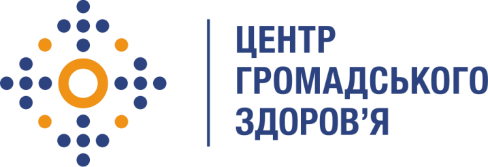 Державна установа 
«Центр громадського здоров’я Міністерства охорони здоров’я України» оголошує конкурс для відбору консультантів з проведення тренінгів на тему «Кращі світові підходи до профілактики, тестування та лікування ВІЛ-інфекції. Виклики, перспективи та організація надання медичної допомоги ЛЖВ в умовах реформування системи охорони здоров’я в Україні» в рамках Проекту  «Посилення спроможності лікування ВІЛ/СНІД в Україні в рамках Надзвичайної ініціативи Президента США з надання допомоги у боротьбі з ВІЛ/СНІД (PEPFAR)»Назва позиції: консультанти з проведення тренінгів на тему «Кращі світові підходи до профілактики, тестування та лікування ВІЛ-інфекції. Виклики, перспективи та організація надання медичної допомоги ЛЖВ в умовах реформування системи охорони здоров’я в Україні» в м. Київ, м. Дніпро та м. Одеса.Рівень зайнятості: частковаІнформація щодо установи:Головним завданнями Державної установи «Центр громадського здоров’я Міністерства охорони здоров’я України» (далі – Центр) є діяльність у сфері громадського здоров’я. Центр виконує лікувально-профілактичні, науково-практичні та організаційно-методичні функції у сфері охорони здоров’я з метою забезпечення якості лікування хворих на соціально небезпечні захворювання, зокрема ВІЛ/СНІД, туберкульоз, наркозалежність, вірусні гепатити тощо, попередження захворювань в контексті розбудови системи громадського здоров’я. Центр приймає участь в розробці регуляторної політики і взаємодіє з іншими міністерствами, науково-дослідними установами, міжнародними установами та громадськими організаціями, що працюють в сфері громадського здоров’я та протидії соціально небезпечним захворюванням.Основні обов'язки:Підготовка матеріалів для проведення тренінгів на тему «Кращі світові підходи до профілактики, тестування та лікування ВІЛ-інфекції. Виклики, перспективи та організація надання медичної допомоги ЛЖВ в умовах реформування системи охорони здоров’я в Україні»Проведення протягом вересня-жовтня 2019 року шести дводенних тренінгів на тему «Кращі світові підходи до профілактики, тестування та лікування ВІЛ-інфекції. Виклики, перспективи та організація надання медичної допомоги ЛЖВ в умовах реформування системи охорони здоров’я в Україні» в м. Київ (2 тренінги), м. Дніпро (2 тренінги), м. Одеса (2 тренінги)Підготовка звітів про результати проведених тренінгів згідно з формою, наданою замовникомВимоги до професійної компетентності:Вища освіта (освіта в галузі знань «Охорона здоров’я» буде перевагою)Досвід розробки навчальних матерів і проведення навчальних заходів за темою тренінгу буде перевагою.Знання сучасних підходів та чинної вітчизняної нормативної бази щодо тестування на ВІЛ Резюме мають бути надіслані електронною поштою на електронну адресу: vacancies@phc.org.ua. В темі листа, будь ласка, зазначте: «238- Консультант з проведення тренінгів з кращих практик». Термін подання документів – до 17 вересня 2019 року, реєстрація документів 
завершується о 18:00.За результатами відбору резюме успішні кандидати будуть запрошені до участі у співбесіді. У зв’язку з великою кількістю заявок, ми будемо контактувати лише з кандидатами, запрошеними на співбесіду. Умови завдання та контракту можуть бути докладніше обговорені під час співбесіди.Державна установа «Центр громадського здоров’я Міністерства охорони здоров’я України»  залишає за собою право повторно розмістити оголошення про вакансію, скасувати конкурс на заміщення вакансії, запропонувати посаду зі зміненими обов’язками чи з іншою тривалістю контракту.